NOCERA   UMBRA  (PG)26 agosto – 1 settembre  -  XIX°  CampusII°   CAMPUS   LEONARDO ALTA   PERFORMANCE   PRASSICA   E  POTENZIAMENTO  CREATIVO(17-20 anni)Pencil  Art  Workshopdi  ZenuConduce  Maestro  Lorenzo  ZenucchiniDirettore  scientificoProf. Piero CrispianiCOSA  SONO  I  CAMPUS  ITARD?Occasioni in cui il ragazzo esercita le funzioni di base: leggere, scrivere, calcolare.Soggiorni ad intensivo esercizio delle prassie e dell’organizzazione spazio-temporale.Soggiorni settimanali tra gioco, terapia e natura.Giornate senza computer e calcolatrici.Occasioni di confronto e di autoanalisi.Giornate di gioco motorio di gruppo.Giornate di autonomia organizzativa.Giornate di autonomia nel mangiare e nell’igiene.Giornate di giochi coordinativi.Giornate di sana socialità.Giornate di training individuale.Giornate per la fluidità del pensiero e del linguaggio.SEDECENTRO  VACANZE  “FONTE  ANGELICA”www.fonteangelica.itNOCERA  UMBRA  (PG)I° Campus  Leonardo - Dal 26  agosto – ore 17    al  1 settembre – ore 12Bagni di Nocera Umbra (PG)   Loc. Stravignano mt. 600 Appennino umbroTel. 074.2813266      www.fonteangelica.itINFOSegreteria  Itard   segreteriaitard@gmail.com    338-8254351  Dott.ssa Roberta Mininno   320-4814426CAMPUS LeonardoAlta  Performance  Prassica e  Potenziamento  Creativo 17-20 anniPensil  Art  Workshop  di  ZenuConduce  Maestro  Lorenzo  ZenucchiniPresso   Centro Vacanze CongressiFonte Angelica (Hotel)     Bagni di Nocera Umbra (PG)Tel. 074.2813266      www.fonteangelica.itL’iscrizione è riservata ai figli dei soci del Centro Studi ItardSenior  17-20  anniII° Campus LeonardoRiservato a ragazzi da 17 a 20 anniAttua un programma di attività formative in  ambito di:Picture-Art Training(Pencil Art Workshop)Maestro  Lorenzo Zenucchini TrainerMotor Dance TrainingGiulia Pollastrelli & Cristina Gatti TrainersCultural and Lingual Accelerate Training Prof.ssa  Pina Sambugaro Trainer)TRA  ABILITAZIONE  E  ARTE………….Il Campus Itard costituisce un ambiente formativo-abilitativo per ragazzi con  difficoltà  scolastiche o di studio. Il Campus Itard consente un  vissuto giornaliero in costante esercitazione delle funzioni necessarie alle prestazioni scolastiche, attraverso:esposizione spontanea e diffusa ai coordinamenti motori;esposizione spontanea e diffusa ai coordinamenti spazio-temporali;giochi, sport, balli e attività funzionali al miglioramento delle prassie;conversazioni, questionari di auto-consapevolezza;training formativi e didattici specifici al caso;esercitazione allo studio e fitness cognitivo;autonomia di comportamento ed orientamento temporale;attività di funzionalità linguistica e comunicativa;presa in carico di Bisogni Educativi Individuali;orientamento scolastico;valutazione funzionale.Il Campus Itard  si svolge nella struttura esclusiva “Fonte Angelica” – Centro Vacanze e Congressi – di Bagni di Nocera Umbra, immersa nell’incanto dei monti e dei boschi tra “Colfiorito e Nocera”  in ambienti idonei ai bisogni dei ragazzi.Nel Campus Itard i ragazzi giocano – vivono – lavorano – pranzano in piccoli gruppi, sotto la guida di professionisti specializzati nella formazione e nel trattamento abilitativo dei disturbi funzionali (dislessia, disgrafia, discalculia), delle difficoltà scolastiche (insufficiente rendimento), della disprassia (disordine delle funzioni esecutive.Il Campus Itard prevede attività abilitative, in assenza di misure sostitutive delle necessarie competenze: calcolatrici, sintetizzatori, tastiere, dizionari digitali, video-giochi.PROGRAMMA26  agosto  ore  17Arrivo, accoglienza, incontro con lo staff degli educatori, primo profilo individuale e presentazione del piano settimanale.1  settembre  ore 10,30 Incontro con i genitori, report individuale, indicazioni per il “Progetto Educativo”.IL  PIANO  DELLE  GIORNATE8.30 – 9.00: Colazione
9.00 – 10,30:  Activity Gym + Training 1 e stage 1.
10,30 – 11: Pausa ricreativa.
11 -12.00: Training.
12.30 -13.30: Pranzo.
13.30-15.30: Riposo/attività libere/passeggiate nel verde
15.30-17: Training 2 e stage 2.
17-17,30: Pausa ricreativa
17,30-19.00:  Giochi funzionali, sport.
19.30: Cena.
21.00: Attività funzionali serali (ballo, coordinamento dinamico, morra, giocoleria, multi-Rap, sbrigati-sbrigati, ritmo-percussioni)Nota: Ogni giorno, nella fase dalle 19 alle 19,30, ogni ragazzo sistema nell’apposito raccoglitore le schede di lavoro del giorno nell’ordine esatto.LO  SPORT  ore  17,30 - 19Volley, calcio, basket, piscina, gioco-sport.ATTIVITÁGestione del calendario e del tempo.Gestione dello spazio e dell’ autonomia personale.Attività abilitativa motoria.
Attività di gioco/sport.
Training intensivo di letto-scrittura fluida ed automatica.Training intensivo di calcolo.
Training intensivo di comprensione e soluzione di problemi.
- Abilitazione della fluidità linguistica.
- Esercizio di capacità relazionali.
- Forme di autoanalisi/autovalutazione.
- Esperienze del “Metodo di studio”.
- Strategie esecutive in storia, latino e L2 (programmi individualizzati).
- Esperienze di orientamento ed esplorazione spazio-temporale.
- Orientamento alla lettura/narrativa per ragazzi.
- Attività motorie e sportive di gruppo: volley, basket, giocoleria, step.Cognitive Motor Training (Area dalle 11 alle 12: Step, Rhithm and Body, Circle and Rotary, Syncro in fluid walking).IL QUADROLe valutazioni, le attività, le consulenze e gli orientamenti sono condotti secondo le Pratiche Ecologico-Dnamiche e del Cognitive Motor Training nella prospettiva dell’interezza della persona e delle sue funzioni esecutive per i seguenti scopi:Incrementare la velocità delle funzioni esecutive.Potenziare l’attenzione ed il coordinamento esecutivo con l’educatore.Migliorare le strumentalità funzionali di base.Migliorare le prassie generali.Migliorare la lettura e la scrittura.Migliorare il calcolo e la soluzione dei problemi matematici.Favorire l’autoanalisi e l’autovalutazione.Migliorare l’autostima e la motivazione al compito.Favorire l’adattamento a scuola.Migliorare le relazioni sociali.Il Campus costituisce una esperienza formativa: abilitativa – naturistica – salutare – sociale – relazionale – ricreativa – ludica - sportiva.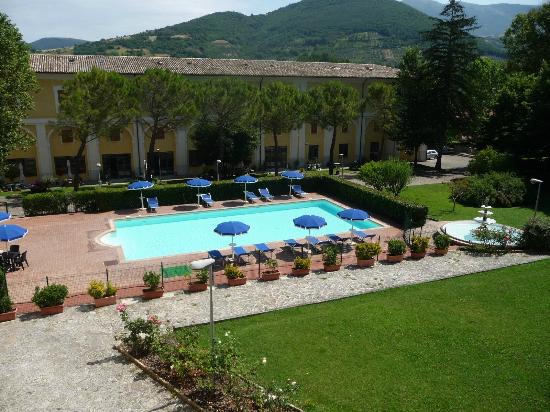 PROMOTORECentro  Studi  ItardSede  legaleVia  IV  novembre, 33   -   Monte  San  Vito  (AN)centrostudiitard@gmail.com   www.centrostudiitard.it CF.  93103110420COSTI  E  MODALITÀ  DI  ISCRIZIONEIl costo di iscrizione al Campus è di 750 euro ed è riservato ai figli di genitori soci del Centro Studi Itard, vitto e alloggio, attività educative e didattiche.La quota può  essere versata su:ccp n. 4655705 intestato a Centro Studi Itard   – v. IV novembre,33  Monte S. Vito (AN)bonifico su IBAN  IT77R 02008 37321 000 401406318.
	Per l’iscrizione al CAMPUS ITARD compilare i modelli annessi ed inviarli unitamente alle copie dei versamenti (15 + 750) al seguente indirizzo. CENTRO STUDI ITARD, Via I° maggio,9   60037, MONTE SAN VITO (AN).Modulo di iscrizione al Campus Itard Alla Presidente del Centro Studi Itard				via IV novembre,33  Monte San Vito (AN)Il sottoscritto…………………………………………………… chiede di iscrivere il proprio figlio……………………… nato a……..…………………… il….……… Scuola e classe di prossima frequenza ………………………………… al Campus Itard residenziale  di Bagni di Nocera Umbra (PG)  dal 26 agosto al 1 settembre 2018 nella Sezione:      Campus  LeonardoA tal fine dichiara:1. di essere iscritto in qualità di socio al Centro Studi Itard per  l’anno 2018;2. che il proprio figlio non è interessato da stati patologici in atto né da disturbi del comportamento e non necessita della somministrazione di farmaci;3. che il proprio figlio non è affetto da allergie o intolleranze e può mangiare i cibi proposti dal ristorante;4. di aver ammonito il proprio figlio sull’obbligo di rispettare quanto richiesto dai formatori;5. di consegnare e prelevare personalmente il ragazzo/a presso la sede del Campus;6. di essere a conoscenza che gestore del Campus è il Centro Studi Itard;7. di essere a conoscenza che il proprio figlio verrà affidato alla cura formativa ed alla vigilanza di un educatore;8. di essere a conoscenza della sede (interni ed esterni) di svolgimento del Campus.Con la presente autorizza la tenuta dei propri dati personali e l’uso interno all’associazione, sia in forma cartacea che elettronica, ai sensi della vigente normativa. Indirizzo …………………………………………………………………………Telefoni ………………………………… E-mail ………………………………….Data,					Firma del Genitore……………………..DOMANDA DI ISCRIZIONE  al  Centro  Studi  Itard Al Presidente del  Centro Studi ITARDVia  IV novembre,33   60037    Monte San Vito (AN)_l_  sottoscritt_   ______________________________________________________nat_ a _________________________________________ il ____________________residente a _______________________________ via _________________________tel ____________ cell. _______________mail ______________________________CHIEDEdi essere iscritto all’Associazione Centro Studi ITARD a partire dall’anno 2018 previo versamento di euro 15 sul ccp. n. 4655705 intestato a Centro Studi Itard  v. IV novembre,33    60037  Monte San Vito  (AN)Con la presente autorizza la tenuta dei propri dati personali e l’uso interno all’associazione, sia in forma cartacea che elettronica, ai sensi della vigente normativa. 				In fedeData  			Firma _______________________________________